MINISTERSTVO FINANCIÍ SR 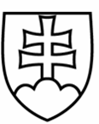 Štefanovičova 5, 817 82 Bratislava________________________________________________________________________________________Formulár k prípravným trhovým konzultáciám na predmet zákazky„Poradenské služby pre benchmarkovanie pracovných pozícií a personálny audit“ Názov hospodárskeho subjektuSídlo alebo miesto podnikaniaPrávna formaIČOIČ DPHMeno a priezvisko, titul osoby/osôb oprávnenej/ oprávnených zastupovať hospodársky subjekt na prípravných trhových konzultáciáchTelefónEmailová adresaDátum a podpis:Hospodársky subjekt zaslaním tohto formulára vyjadruje súhlas s vyhotovením zvukového záznamu z priebehu prípravných trhových konzultácií.Hospodársky subjekt zaslaním tohto formulára vyjadruje súhlas s vyhotovením zvukového záznamu z priebehu prípravných trhových konzultácií.